Байкальский государственный университетНаучная библиотекаНаучно-библиографический отдел Экономическая безопасность России в условиях санкций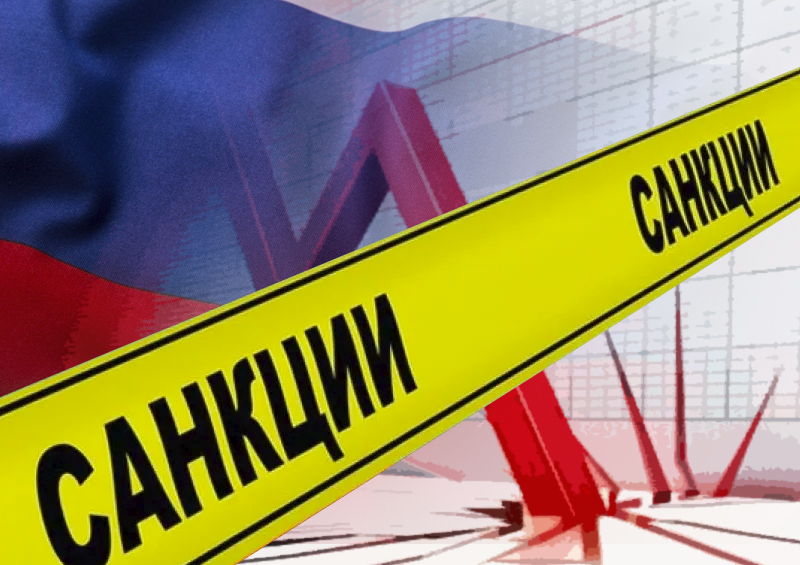 Рекомендательный список литературыКниги. Статьи Выполнила: Тополь О. В.Иркутск, 2022Экономическая безопасность России в условиях санкцийСегодня санкции являются главной угрозой экономической безопасности России. «Экономические санкции — действия, предпринимаемые одной страной или группой стран и направленные против экономических интересов другой страны или группы стран, обычно с целью добиться проведения в этой стране (странах) социальных или политических изменений».Экономическая безопасность – это такое состояние экономики, при котором обеспечиваются устойчивый экономический рост, достаточное удовлетворение человеческих потребностей, эффективное управление, защита экономических интересов на национальном и международном уровне. Высшим приоритетом в области национальной безопасности является эффективность экономики, ее конкурентоспособность, как на внешнем, так и на внутреннем рынке. Это ключевые элементы всей системы безопасности. Исторически и логически проблема экономической безопасности связана со становлением и развитием государственности, осознанием нацией своих экономических интересов. Проблема эта в разных странах и в разное время стояла с различной степенью актуальности. Однако она никогда не исчезала из поля зрения общественности, лидеров государства. В равной мере это относится и к России, особенно в современный реформенный период.Важнейшие виды экономической безопасности: финансовая, энергетическая, военная или, точнее, оборонная, оборонно-промышленная и продовольственная безопасность.Экономическую безопасность необходимо рассматривать как взаимосвязанную систему ее различных уровней: международного, национального, уровня отдельно взятой хозяйственной структуры, личности.Под международной экономической безопасностью понимается такое состояние мировой экономики, при котором обеспечиваются взаимовыгодное сотрудничество стран в решении национальных и интернациональных (глобальных) проблем хозяйствования, свободный выбор и осуществление ими своей стратегии социально-экономического развития и участия в международном разделении труда. Международная экономическая безопасность обеспечивается с помощью созданной мировым сообществом системы международных экономических организаций – МВФ, МБРР, ВТО, ФАО, созданная недавно Международная организация по противодействию отмыванию доходов, полученных преступным путем, и др. Важную роль в решении этой проблемы играют партнерские соглашения о свободном движении капиталов, товаров и услуг, учет взаимных экономических интересов, отказ от силового давления, равноправные отношения с менее развитыми в экономическом отношении странами.Экономическую безопасность страны характеризует система показателей, включающая способность экономики функционировать в режиме расширенного воспроизводства, устойчивость финансовой системы, рациональную структуру внешней торговли, поддержание на требуемом уровне научного потенциала, сохранение единого экономического пространства и целостности общероссийского рынка, создание экономических и правовых условий, исключающих криминализацию общества, обеспечение необходимого государственного регулирования экономических процессов, обеспечение приемлемого уровня жизни населения.Под экономической безопасностью предприятия понимается такое состояние, при котором обеспечивается сохранение и эффективное использование имеющегося капитала, стабильность роста, высокое качество управления, постоянное обновление технологий и информационной базы. Важными условиями и элементами в обеспечении нормального функционирования предприятия являются оценка и управление экономическими рисками, общее состояние экономики.Под экономической безопасностью личности понимается такое состояние жизнедеятельности, при котором обеспечиваются правовая и экономическая защита его жизненных интересов, соблюдение конституционных прав и обязанностей. Наиболее серьезными видами угроз личности являются нарушение прав потребителя, невыплата пенсий и заработной платы, безработица, невосполнимое обесценение сбережений, рэкет, мошенничество и др. Экономическая безопасность личности во многом определяется общим состоянием экономики.Экономическая безопасность – составная часть национальной безопасности, ее фундамент и материальная основа. В Концепции национальной безопасности РФ отмечается, что кризисное состояние экономики – основная причина возникновения угроз национальной безопасности России. Это означает, что состояние национальной безопасности России зависит от жизнеспособности экономики, ее эффективности, мобильности, конкурентоспособности. Обеспечение экономической безопасности является исключительной прерогативой государства. Никто другой не в состоянии решить эту задачу. В практическом плане обеспечить экономическую безопасность страны – значит создать некую систему ее самосохранения, которая автоматически приводила бы в движение ее защитные механизмы по отражению той или иной угрозы.КнигиНаучная электронная библиотека eLIBRARY.RUАлхулаева, В. Г. Импортозамещение как фактор экономической безопасности Российской Федерации / В. Г. Алхулаева, К. И. Юсупалиева // Актуальные вопросы современной экономической науки : Материалы Х Международной научной конференции, Астрахань, 22 апреля 2020 года / Составители Е.О. Вострикова, Л.П. Гвоздарева. – Астрахань: Федеральное государственное бюджетное образовательное учреждение высшего профессионального образования "Астраханский государственный университет", 2020. – С. 169-172.Вартанова, М. Л. Реализация политики импортозамещения в рамках экономического сотрудничества со странами Евразийского экономического союза / М. Л. Вартанова // Проблемы и основные направления повышения эффективности функционирования АПК региона в условиях глобализации и импортозамещения: монография (научное издание). – Пенза : Пензенский государственный аграрный университет, 2022. – С. 20-45.Клименко, А. Ф. Российско-китайское сотрудничество в сфере безопасности / А. Ф. Клименко // Евразийское пространство: новые векторы и приоритеты. Риски и возможности для России / РОССИЙСКАЯ АКАДЕМИЯ НАУК; Федеральное государственное бюджетное учреждение науки Институт Дальнего Востока Российской академии наук. – Москва : Федеральное государственное бюджетное учреждение науки Институт Дальнего Востока Российской академии наук, 2021. – С. 10-24.Лев, М. Ю. Ценовые факторы в системе экономической и социальной безопасности России / М. Ю. Лев, И. А. Колпакова // Экономические отношения. – 2020. – Т. 10. – № 2. – С. 497-510.Лев, М. Ю. Ценовые факторы в системе экономической и социальной безопасности России / М. Ю. Лев, И. А. Колпакова // Экономические отношения. – 2020. – Т. 10. – № 2. – С. 497-510.Лев, М. Ю. Ценовые факторы в системе экономической и социальной безопасности России / М. Ю. Лев, И. А. Колпакова // Экономические отношения. – 2020. – Т. 10. – № 2. – С. 497-510.Место отрасли овощеводства в организационно-экономической сфере логистики при формировании продовольственных ресурсов / А. А. Максаев, А. С. Нечитайлов, О. И. Жукова, А. С. Жуков // Фундаментальные и прикладные исследования кооперативного сектора экономики. – 2021. – № 4. – С. 114-121.Непарко, М. В. Анализ валютного контроля в Российской Федерации: проблемы и тенденции совершенствования / М. В. Непарко, А. В. Шерешов, А. Ю. Федотова // Вестник Академии знаний. – 2021. – № 6(47). – С. 436-440.Попов, Ю. И. Модель экономической безопасности современного предприятия малого бизнеса / Ю. И. Попов // Экономика: вчера, сегодня, завтра. – 2021. – Т. 11. – № 12-1. – С. 263-271.Родионов, А. В. Приоритетные направления развития предпринимательского сектора в контексте обеспечения национальной экономической безопасности в условиях санкций, торговых войн и материализации стратегических угроз / А. В. Родионов // Вестник евразийской науки. – 2020. – Т. 12. – № 2. – С. 64.Руднев, Е. Е. Угрозы внешнеэкономической безопасности РФ при взаимодействии с непризнанными государствами на постсоветском пространстве / Е. Е. Руднев // Теория и практика общественного развития. – 2020. – № 2(144). – С. 47-51.Сайиян, К. В. Экономическая безопасность России в условиях международных санкций / К. В. Сайиян, Т. А. Асон // Экономическая безопасность. – 2021. – Т. 4. – № 1. – С. 31-42.Толузаков, А. К. Роль национальной лекарственной политики в механизме обеспечения экономической безопасности России / А. К. Толузаков // Актуальные проблемы современности: наука и общество. – 2021. – № 2(31). – С. 58-61.Шогенова, Д. Х. Угрозы экономической безопасности России в условиях санкций / Д. Х. Шогенова // Экономика и бизнес: теория и практика. – 2022. – № 4-2(86). – С. 234-238.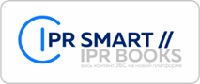 Елкина, О. С. Экономическая безопасность предприятия (организации) : учебник / О. С. Елкина. — Москва : Ай Пи Ар Медиа, 2022. — 313 c. — ISBN 978-5-4497-1417-6. — Текст : электронный // Цифровой образовательный ресурс IPR SMART : [сайт]. — URL: https://www.iprbookshop.ru/116247.htmlЕлкина, О. С. Экономическая безопасность: государство и регион : учебник / О. С. Елкина. — Москва : Ай Пи Ар Медиа, 2022. — 408 c. — ISBN 978-5-4497-1428-2. — Текст : электронный // Цифровой образовательный ресурс IPR SMART : [сайт]. — URL: https://www.iprbookshop.ru/116248.html Актуальные проблемы обеспечения экономической безопасности и противодействия коррупции и теневой экономике. Выпуск 2 : сборник научных трудов / К. Б. Беловицкий, Е. Р. Агеева, С. И. Богатырёв [и др.]. — 2-е изд. — Москва : Дашков и К, 2022. — 207 c. — ISBN 978-5-394-04983-5. — Текст : электронный // Цифровой образовательный ресурс IPR SMART : [сайт]. — URL: https://www.iprbookshop.ru/120689.html Беловицкий, К. Б. Основы экономической безопасности : учебное пособие / К. Б. Беловицкий, Н. Ф. Кузовлева. — 2-е изд. — Москва : Дашков и К, 2022. — 218 c. — ISBN 978-5-394-04816-6. — Текст : электронный // Цифровой образовательный ресурс IPR SMART : [сайт]. — URL: https://www.iprbookshop.ru/120744.html Роль и место государственных корпораций в современной модели экономического развития России : монография / С. Н. Сильвестров, А. Г. Зельднер, Н. В. Кузнецов [и др.] ; под редакцией А. Г. Зельднера. — 3-е изд. — Москва : Дашков и К, 2022. — 180 c. — ISBN 978-5-394-05030-5. — Текст : электронный // Цифровой образовательный ресурс IPR SMART : [сайт]. — URL: https://www.iprbookshop.ru/120761.html Управление АПК как важной составляющей продовольственной безопасности России. В 2 томах. Т.1 : монография / О. В. Абашева, М. А. Барбашова, Е. П. Баринова [и др.] ; под редакцией В. Г. Ларионова. — Москва : Дашков и К, 2022. — 220 c. — ISBN 978-5-394-04642-1, 978-5-394-04643-8 (т.1). — Текст : электронный // Цифровой образовательный ресурс IPR SMART : [сайт]. — URL: https://www.iprbookshop.ru/120782.html Экономическая безопасность государства: противодействие спектру угроз – от материально-вещественных до информационно-цифровых : монография / М. А. Гуреева, Н. С. Зиядуллаев, И. К. Ларионов, В. В. Овчинников. — 3-е изд. — Москва : Дашков и К, 2022. — 478 c. — ISBN 978-5-394-04676-6. — Текст : электронный // Цифровой образовательный ресурс IPR SMART : [сайт]. — URL: https://www.iprbookshop.ru/120802.html Современные направления обеспечения экономической безопасности государства и бизнеса (федеральный, региональный, отраслевой аспекты) : монография / А. П. Плотников, Р. Р. Баширзаде, А. В. Пахомова [и др.] ; под редакцией А. П. Плотникова. — Саратов : Вузовское образование, 2022. — 154 c. — ISBN 978-5-4487-0831-2. — Текст : электронный // Цифровой образовательный ресурс IPR SMART : [сайт]. — URL: https://www.iprbookshop.ru/120940.html Буров, М. П. Россия на пути к эффективной системе планирования и управления экономикой : монография / М. П. Буров. — 2-е изд. — Москва : Дашков и К, 2022. — 430 c. — ISBN 978-5-394-04976-7. — Текст : электронный // Цифровой образовательный ресурс IPR SMART : [сайт]. — URL: https://www.iprbookshop.ru/120765.html № п/пБиблиографическое описаниеМесто хранения1Гордиенко, Д. В.       Основы экономической безопасности государства [Текст] : курс лекций : учеб.-метод. пособие / Д. В. Гордиенко. - М. : Финансы и статистика : ИНФРА-М, 2012. - 222 с. : табл. - Библиогр.: с. 219 - 222. - ISBN 978-5-279-03388-1. - ISBN 978-5-16-003740-0 : 115,10. 338.2(075.8)2-101, ФОХ1, 2-1222Орехов, В. И.       Экономическая безопасность современной России в условиях кризиса [Текст] : монография / В. И. Орехов, Т. Р. Орехова, О. В. Карагодина ; под науч. ред. Т. Р. Ореховой. - М. : ИНФРА-М, 2014. - 105 с. - (Научная мысль. Экономика). - Библиогр.: с. 98 - 104. - ISBN 978-5-16-009568-4. - ISBN 978-5-16-100809-6 : 190,30. 338.2(470)2-101, ФОХ13101т       Развитие российского общества: социально-экономические и правовые исследования [Текст] / О. В. Батурина [и др.] ; под ред. М. А. Винокурова, А. П. Киреенко, С. В. Чупрова ; Байкальский гос. ун-т экономики и права. - Электрон. текстовые дан. - М. : Наука, 2014. - 622 с. - Электронная версия издания на сайте: http://lib-catalog.isea.ru. - Загл. с титул. экрана. - Имеется печатный аналог. - Библиогр.: с. 612 - 619. - ISBN 978-5-9902336-7-6 : 378,94. 338(470+571)+34(470+571)+338(571)2-122, 2-101, ФОХ2, 2-201, 2-101, ФОХ34       Экономическая безопасность: стратегия взаимодействия государства и бизнеса [Текст] : материалы регион. науч.-практ. конф. (г. Иркутск, 25 нояб. 2014 г.) / редкол.: А. П. Киреенко (науч. ред.) [и др.] ; БГУЭП. - Иркутск : Изд-во БГУЭП, 2015. - 194 с. - Электронная версия издания на сайте: http://lib-catalog.bgu.ru. - ISBN 978-5-7253-2864-6 : 80,00.338.2(470+571)(06)2-101, ФОХ1, 2-101, ФОХ35       Национальная экономика [Текст] : учеб. пособие / С. А. Жданов [и др.] ; под ред. М. И. Абрамовой. - М. : Магистр : ИНФРА-М, 2015. - 293 с. - (Бакалавриат). - Библиогр.: с. 289 - 293. - ISBN 978-5-9776-0280-8. - ISBN 978-5-16-009006-1 : 438,35. 338(470)(075.8)+330(075.8)2-101, ФОХ1, 2-2016Кузнецова, Г. В.       Международная торговля товарами и услугами [Текст] : учебник для бакалавриата и магистратуры : рек. УМО высш. образования / Г. В. Кузнецова, Г. В. Подбиралина ; Российский эконом. ун-т им. Г. В. Плеханова. - М. : Юрайт, 2015. - 571 с. - (Бакалавр и магистр. Академический курс). - Библиогр.: с. 565 - 571. - ISBN 978-5-9916-3998-9 : 599,00. 339.5(075.8)2-101, ФОХ17101т       Обеспечение национальной безопасности России в современном мире : материалы междунар. науч.-практ. конф., г. Иркутск, 26-27 мая 2016 г. / редкол.: Д. Ю. Федотов [и др.] ; Байкальский гос. ун-т. - Иркутск : Изд-во БГУ, 2016. - 355 с. - ISBN 978-5-7253-2898-1 : 211,21. 323(470+571)2-101, ФОХ3, 2-101, ФОХ2, 2-122, 2-2018101тШободоева, А. В.       Теория национальной безопасности Российской Федерации. Ч. 2, Виды безопасности [Текст] : учебник в 2 ч. / А. В. Шободоева ; БГУ. - Иркутск : Изд-во БГУ, 2017. - 307 с. - Электронная версия издания на сайте: http://lib-catalog.isea.ru. - Библиогр.: с. 294 - 307. - ISBN 978-5-7253-2940-7. - ISBN 978-5-7253-2942-1 : 202,70.323(470+571)(075.8)2-122, 2-201, 2-101, ФОХ3, 2-101, ФОХ29Авдийский, В. И.       Национальная и региональная экономическая безопасность России [Текст] : учеб. пособие для вузов : рек. УМО по образованию в обл. финансов, учета и мировой экономики / В. И. Авдийский, В. А. Дадалко, Н. Г. Синявский ; Финансовый университет при Правительстве РФ. - М. : Инфра-М, 2017. - 362 с. - (Высшее образование. Бакалавриат). - ISBN 978-5-16-012079-9. - ISBN 978-5-16-104793-4 : 901,08. 338.2(470+571)(075.8)+332(470+571)(075.8)2-101, ФОХ110Динец, Д. А.       Теория и методология анализа рисков : учебное пособие / Д. А. Динец ; ИрГУПС. - Иркутск : Изд-во ИрГУПС, 2017. - 108 с. - 100,00. 330.131.7(075.8)2-101, ФОХ111101тОхрименко, А. И.       Оценка проектных решений в использовании земельных ресурсов и обеспечении экологической безопасности региона [Текст] : монография / А. И. Охрименко, Л. И. Троицкая ; БГУ. - Иркутск : Изд-во БГУ, 2018. - 144 с. - Электронная версия издания на сайте: http://lib-catalog.bgu.ru. - ISBN 978-5-7253-2983-4 : 96,30.. 332.1/.32-122, 2-101, ФОХ3, 2-101, ФОХ212       Национальная экономика и финансы в условиях новых вызовов, неопределенности и цифровых угроз / под общей редакцией М. Г. Жигас, Е. В. Агеевой, Л. В. Кислицыной ; Байкальский гос. ун-т. - Иркутск : Изд. дом БГУ, 2021. - 293 с. - Электронная версия издания на сайте: http://lib-catalog.bgu.ru. - ISBN 978-5-7253-3057-1 : 269,00.338.2(470+571)2-101, ФОХ1, 2-101, ФОХ3, 2-122, 2-201